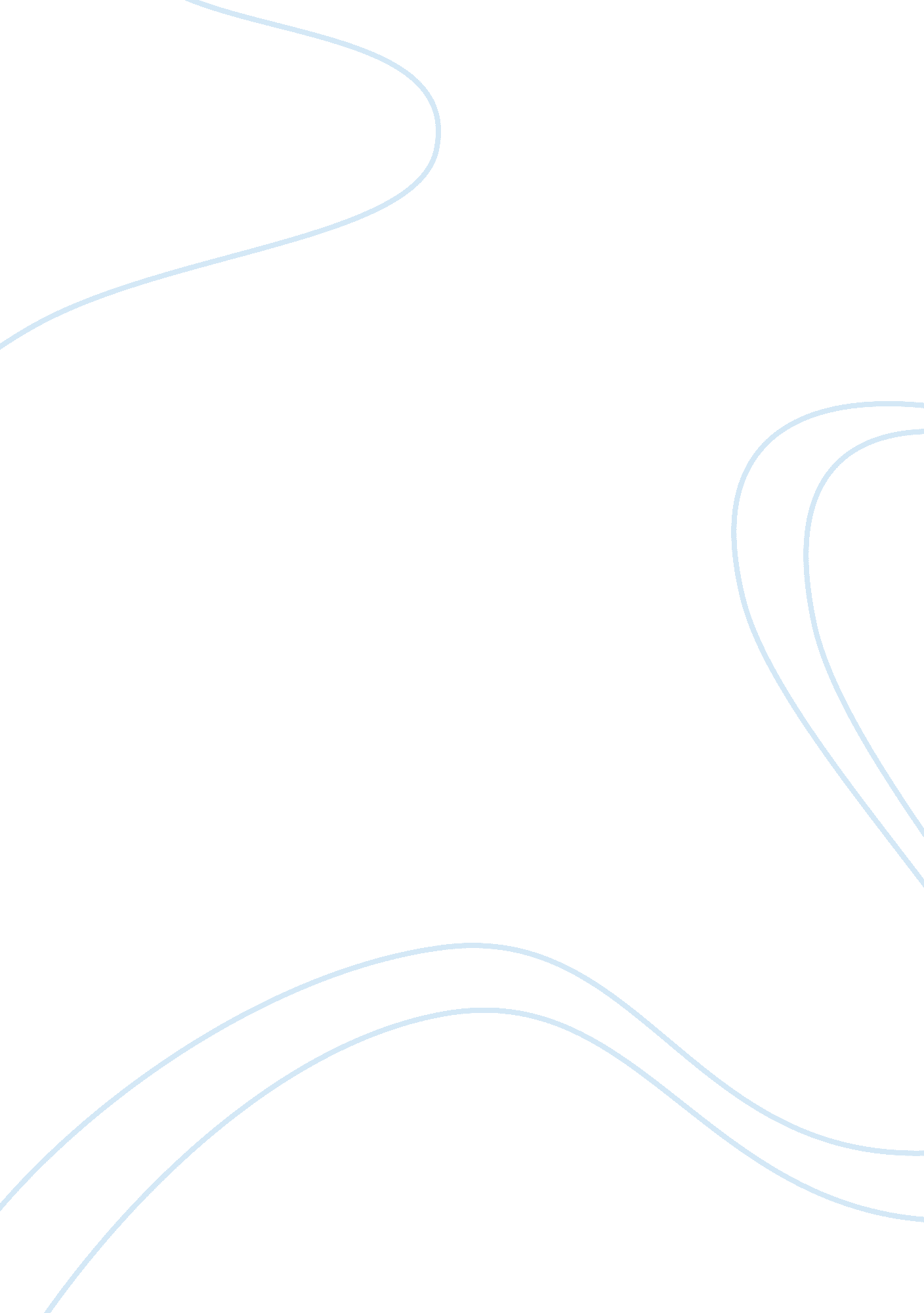 The line reflects her present and the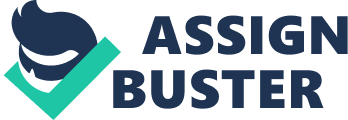 The poetess has made a very interesting choice of words by using the words such as “ sable” which is kind of a description of her color, “ Diabolic die” which means a side of triangle trade which includes slaves in the bottom, “ angelic train” refers to both black and whites. Phillis Wheatley in her poem “ On Being Brought from Africa to America” actually describes herself as a teacher and a preacher and at times also a mistress and a master. Each line of the poem rhymes with the next one and thus the pattern of aabbccdd is formed. The first three sentences: “ ‘ TWAS mercy brought me from my Pagan land, Taught my benighted soul to understand, that there’s a God, that there’s a Savior too” are interesting because the first line which depicts the poetess’ past, the second line reflects her present and the third line reflects her future. A reader’s heart is filled with pain while reading the poem but the poetess is majorly depicting the positivity that has arrived in her life as a result of coming into contact with Christianity which would not have been possible without coming to America. 